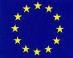 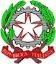 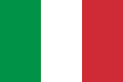 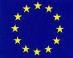 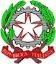 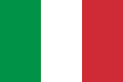 MIUR USR CALABRIADistretto Scolastico n. 17 di Amantea (CS) ISTITUTO DI ISTRUZIONE SUPERIORE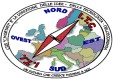 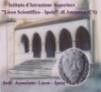 Licei : Scientifico – Scienze Umane – Scienze Applicate Istituto Professionale: OdontotecnicoIstituto Tecnico: Chimica, M. e.B. – Amm.Fin.Marketing – Elettronico – Nautico-Meccanico Via S.Antonio – Loc. S.Procopio - 87032 AMANTEA (CS) Centralino 0982/ 41969 – Sito:www.iispoloamantea.edu.it E-mail: CSIS014008@istruzione.itPosta. Cert.: CSIS014008@pec.istruzione.itCodice Fiscale 86002100781Prot. n. 0006273  VII.7	   Amantea, 09/11/2023Al Medico del Lavoro Competente,Dott. Pietro Borsani; A tutto il personale scolastico a tempo indeterminato e determinato;e p.c. al D.S.G.A.LORO SEDI■■■Oggetto: Prosecuzione Sorveglianza Sanitaria D.Lgs. 81/08 e Successive Modifiche e Integrazioni. Giovedì 16 Novembre 2023 dalle h. 10,00.Si comunica ai destinatari in indirizzo e al personale già prenotato, che non ha effettuato la sorveglianza sanitaria con il Medico del lavoro competente, che la stessa è stata fissata per giovedì 16/11/2023, a partire dalle ore 10,00, secondo le modalità già indicate nella precedente comunicazione.I docenti e il personale scolastico prenotato sono invitati a recarsi presso l’aula destinata alla visita, accanto la presidenza. Per coloro che non hanno avuto la possibilità di prenotarsi, possono rivolgersi in segreteria dal Sig. Vincenzo Sesti. Si ricorda l’obbligatorietà dell’adempimento a carico del lavoratore.Distinti saluti.La Dirigente Scolastica Prof.ssa Angela De Carlo (Firma autografa sostituita a mezzo stampa ai sensi dell’art. 3 comma 2 D.lgs n° 39/93)